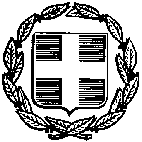 ΘΕΜΑ: «Πρόσκληση σε παιδαγωγική συνάντηση με θέμα τη λειτουργία ΕΤΟΝ ΜΕ Τμήμα Ένταξης Καλούμε τις προϊστάμενες και το ειδικό διδακτικό προσωπικό των νηπιαγωγείων με Τμήμα Ένταξης σε συνάντηση την Παρασκευή 25/11/2016 και ώρα 13.00 στο γραφείο μας, προκειμένου να συζητήσουμε όλοι μαζί τη λειτουργία των νηπιαγωγείων σας, καθώς αρκετοί συνάδελφοι απευθύνονται μεμωνομένα σε μας για διαφορά σχετικά θέματα.  Άλλωστε, είχαμε αναφέρει ήδη από την έναρξη του τρέχοντος σχολικού έτους την πρόθεσή μας για τακτική επικοινωνία μαζί σας για την αντιμετώπιση τυχόν προβληματων που σας απασχολούν.Έχω ενημερώσει σχετικά και τον κ. Τριπολιτακη, αλλά λόγω ανειλημμένων   υποχρεώσεων δεν είναι εύκολο να παρευρεθεί. Η Σύμβουλος Π.Α. 50ης Περιφέρειας                                                                               Πόπη Κασσωτάκη – Ψαρουδάκη 